ПРЕДСТАВЛЕНИЕВ соответствии с Планом работы Контрольно-счетной палаты Раменского муниципального района на 2023 год и на основании распоряжения Председателя Контрольно-счетной палаты Раменского городского округа от 28.02.2023 года №8 проведено контрольное мероприятие по проверке финансово-хозяйственной деятельности в Муниципальном казенном учреждении «ТУ Рыболовское».В результате контрольного мероприятия выявлено следующее:Нарушения   статей  57,  91, 123, 133, 136, 140, 153, 372 Трудового кодекса РФ. Нарушения   статей 219, 221, 306.4 Бюджетного кодекса РФ.Нарушение статей 131, 296, 298 Гражданского кодекса РФ.Нарушения статей 8,9 Федерального закона от 06.12.2011года №402-ФЗ «О бухгалтерском учете».Нарушение статей 18, 21 Федерального закона от 25.06.2002 года № 73-ФЗ «Об объектах культурного наследия (памятниках истории и культуры) народов Российской Федерации».Нарушение норм Федерального закона от 13.07.2015 года № 218-ФЗ  «О государственной регистрации недвижимости».Нарушение статей 20, 25 Земельного кодекса РФ. Нарушение Приказа Минфина РФ от 01.12.2010 года №157н «Инструкция по применению Единого плана счетов бухгалтерского учета для органов государственной власти (государственных органов), органов местного самоуправления, органов управления государственными внебюджетными фондами, государственных академий наук, государственных (муниципальных) учреждений».Нарушение Инструкции по применению Плана счетов бюджетного учета, утвержденная Приказом Министерства Финансов Российской Федерации от 06.12.2010 года №162н.Нарушение Приказа Минфина РФ от 28 декабря 2010 года № 191н «Об утверждении Инструкции о порядке составления, представления годовой, квартальной и месячной отчетности об исполнении бюджетов бюджетной системы РФ».Нарушение Порядка составления, утверждения и ведения бюджетных смет муниципальных казенных учреждений Раменского городского округа, утвержденного Постановлением Администрации Раменского городского округа от 06.07.2021 года №7054.Нарушение Положения об оплате труда, утвержденного постановлением Администрации Раменского муниципального района от 12.09.2019 года №9427.Нарушение Приказа Минфина России от 29 ноября 2017 года № 209н
«Об утверждении Порядка применения классификации операций сектора государственного управления».Нарушение пункта 9 Федерального стандарта «Учетная политика, оценочные значения и ошибки» утвержденного Приказом Минфина России от 30.12.2017 года №274н.Нарушения статьи 32 Федерального закона от 12.01.1996 года №7-ФЗ «О некоммерческих организациях».Нарушение Приказа Минфина России от 15 ноября 2019 года № 181н «Об утверждении федерального стандарта бухгалтерского учета государственных финансов «Нематериальные активы».Приказ Минфина России от 31 декабря 2016 года № 257н «Об утверждении федерального стандарта бухгалтерского учета для организаций государственного сектора «Основные средства».Нарушение Приказа Минтранса РФ от 11 сентября 2020 года № 368 «Об утверждении обязательных реквизитов и порядка заполнения путевых листов».Нарушение Приказа Министерства здравоохранения РФ от 15.12.2014 года № 835н «Об утверждении Порядка проведения предсменных, предрейсовых и послесменных, послерейсовых медицинских осмотров».Нарушение Приказа Минтранса РФ от 08.08.2018 года № 296 «Об утверждении Порядка организации и проведения предрейсового или предсменного контроля технического состояния транспортных средств».С учетом изложенного и на основании статьи 16 Федерального закона №6-ФЗ «Об общих принципах организации и деятельности контрольно-счетных органов субъектов Российской Федерации и муниципальных образований» и Положения о Контрольно-счетной палаты Раменского городского округа предлагается:Привести в соответствие с законодательством РФ Учетную политику для целей бюджетного учета.Усилить контроль:за соблюдением сроков размещения установленной законодательством информации на официальном сайте в сети Интернет www.bus.gov.ru;за составлением, ведением и исполнением бюджетных смет в Учреждении; за составлением бюджетной отчетности; за соблюдением сметных назначений в целом и в разрезе отдельных статей и экономических элементов расходов;за правильностью ведения бухгалтерского (бюджетного учета и составлением бухгалтерских проводок;за соблюдением сроков отражения хозяйственных операций на счетах в регистрах бухгалтерского учета.Принять меры бюджетного принуждения, в сумме 398 276,20 рублей, за совершение бюджетного нарушения, при исполнении бюджетных смет, в части несоответствия произведенных расходов мероприятиям муниципальной программы. Принять меры по возмещению денежных средств, в сумме 63 612,44 рублей, образовавшейся вследствие неправильного исчисления и переплаты зарплаты сотрудникам Учреждения.Доначислить и выплатить сотрудникам Учреждения недоплаченное денежное содержание в сумме 150 830,25 рублей.Провести работу по недопущению превышения фактической выплаты денежных средств над утвержденными нормативно-правовым актом Учреждения нормами.Привести в соответствие с законодательством РФ локальные нормативные акты учреждения, связанные с организацией работы и оплаты труда сотрудников организации.Усилить контроль при ведении кадрового учета в Учреждении.Привести в соответствие с законодательством РФ табели учета рабочего времени.Производить расчет и выплату заработной платы сотрудникам Учреждения в соответствии с нормами трудового законодательства РФ.Привести в соответствие с законодательством РФ учет санкционирования расходов, в части сроков постановки на учет бюджетных и денежных обязательств и принятия бюджетных обязательств, сверх доведенных лимитов.Провести работу по организации учета материальных запасов и основных средств в Учреждении в соответствии с действующим законодательством РФ.Провести работу по постановке на учет объектов основных средств.Усилить контроль за соблюдение норм законодательства РФ при списании основных средств.Усилить контроль по учету ГСМ и оформлении путевых листов в Учреждении, а также проведением предрейсовых медицинских осмотров водителя и технического состояния транспортных средств.Принять меры бюджетного принуждения, в сумме 326 136,89 рублей, образовавшейся вследствие неправомерного списания ГСМ.Провести работу по регистрации права на объекты недвижимого имущества, постановки на учет объектов муниципальной собственности.Усилить контроль за своевременностью составления, утверждения нормативно правовых актов учреждения, регулирующих бюджетные правоотношения, трудовые правоотношения.Усилить финансовый контроль по целевому, эффективному и          результативному расходованию бюджетных средств.Усилить контроль за правильностью совершения фактов финансово-хозяйственной деятельности, организацией и ведением (бухгалтерского) бюджетного учета, составлением бюджетной отчетности и ведением кадрового делопроизводства в Учреждении.Повысить уровень исполнительской дисциплины должностных лиц, осуществляющих полномочия в ведении бухгалтерского (бюджетного) учета, кадрового учета, учета заработной платы, учета основных средств и материальных ценностей в Учреждении.Применить меры дисциплинарного взыскания на должностных лиц, ответственных за ведение бухгалтерского (бюджетного) учета, кадрового учета, учета заработной платы, учета основных средств и материальных ценностей в Учреждении.В соответствии с частью 3 статьи 16 Федерального закона от 07.02.2011 года №6-ФЗ «Об общих принципах организации и деятельности контрольно-счетных органов субъектов Российской Федерации и муниципальных образований» Директору МКУ «ТУ Рыболовское», необходимо уведомить Контрольно-счетную палату Раменского городского округа о принятых решениях и мерах по результатам выполнения настоящего представления в письменной форме с приложением копий подтверждающих документов в течение двух месяцев со дня получения представления.Неисполнение или ненадлежащее исполнение представления Контрольно-счетной палаты влечет за собой ответственность предусмотренную частями 20 и 20.1 статьи 19.5 КоАП РФ – наложение административного штрафа на должностных лиц в размере от двадцати до пятидесяти тысяч рублей или дисквалификация от одного до двух лет.Председатель Контрольно-счетной палаты                                                         Новицкий К.И.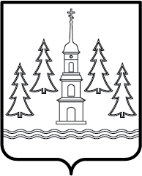 КОНТРОЛЬНО-СЧЕТНАЯ ПАЛАТАРАМЕНСКОГО  ГОРОДСКОГО ОКРУГАМОСКОВСКОЙ ОБЛАСТИ КОНТРОЛЬНО-СЧЕТНАЯ ПАЛАТАРАМЕНСКОГО  ГОРОДСКОГО ОКРУГАМОСКОВСКОЙ ОБЛАСТИ КОНТРОЛЬНО-СЧЕТНАЯ ПАЛАТАРАМЕНСКОГО  ГОРОДСКОГО ОКРУГАМОСКОВСКОЙ ОБЛАСТИ КОНТРОЛЬНО-СЧЕТНАЯ ПАЛАТАРАМЕНСКОГО  ГОРОДСКОГО ОКРУГАМОСКОВСКОЙ ОБЛАСТИ КОНТРОЛЬНО-СЧЕТНАЯ ПАЛАТАРАМЕНСКОГО  ГОРОДСКОГО ОКРУГАМОСКОВСКОЙ ОБЛАСТИ Адрес: Комсомольская пл., 2г. Раменское,  Московская область, 140100Адрес: Комсомольская пл., 2г. Раменское,  Московская область, 140100Телефон/факс: (8-496) 46 3-53-24                  E-mail: ram_ksp@mosreg.ruТелефон/факс: (8-496) 46 3-53-24                  E-mail: ram_ksp@mosreg.ru________________ №________________                                  на №  __________  от ________________________________ №________________                                  на №  __________  от ________________Директору Муниципального казенного учреждения «ТУ Рыболовское»                                            Т.В. ГрачевойДиректору Муниципального казенного учреждения «ТУ Рыболовское»                                            Т.В. Грачевой